 TDR 300便携式土壤水分速测仪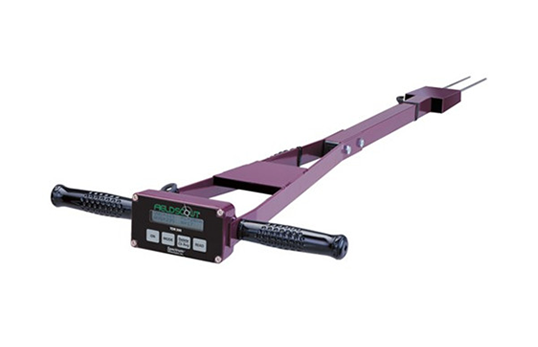 一、产品介绍
300土壤水分探测器是基于TDR原理的土壤水分探测器，用于田间、温室及实验室测量土壤水分含量的理想工具。其LCD界面读数模式包括土壤水分体积含量及相对水分含量（灌溉管理）两种模式。TDR 300内置数据采集和R232接口，可与GPS/DGPS联合使用测量纪录监测点的地理参数，便于绘制土壤水分空间分布图
二、产品参数产品特点
1、体积轻巧，携带方便
2、实时液晶显示
3、操作简单易懂
4、内置数据采集器，RS232接口
5、实时数据存储
6、可配合GPS绘制土壤水分分布图聚创环保为您提供全面的技术支持和完善的售后服务！详情咨询：0532-67705503！原理TDR（时域反射）范围0-饱和（体积含水量）精度±3.0% (当EC< 2dS/cm和粘土含量<30%)分辨率1.0%电池4节AAA碱性电池数据存储量4096个（连接GPS时为1488个）数据下载RS-232接口下载软件中文数据下载软件电池寿命大约可以使用12个月左右重量1.36 kg探头4.1” x 2.8” x 0.7”主机尺寸10.5cm x 7cm x 1.8cm探针尺寸12cm 和 20cm 可选 直径 0.5cm 间距 3.3cm备注主机可以提供2种显示模式 ·体积含水量 ·相对含水量